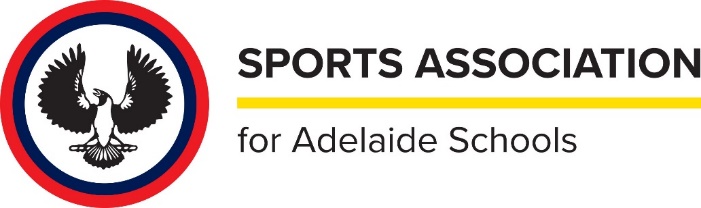 Duckworth/Lewis/Stern SystemBelow is a calculator used for weather affected game.The link will take you to an online calculator to assist with the calculations of the game formula.Where a side is all out, the number of overs to be used is the maximum number of overs that side was otherwise eligible to face. Where matches are shortened and targets revised through the Duckworth/Lewis/Stern system, bonus run rates and bonus defensive targets are derived as a proportion of the revised target score and maximum overs. Duckworth/Lewis/Stern calculation Link        http://www.boltoncricket.co.uk/DLcalc.html